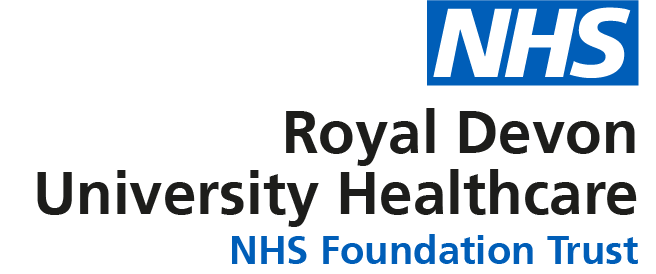 JOB DESCRIPTIONPERSON SPECIFICATIONJOB DETAILS JOB DETAILS Job Title Trainee SonographerReports to Shelley ThompsonBand 5Department/Directorate Ultrasound / RadiologyJOB PURPOSE To train to become a general ultrasound practitioner, in various areas of ultrasound. To train to be part of the ultrasound team, delivering a high quality and safe patient focussed service. To complete and pass the academic and clinical assessments that make up the requirements of the Pg Diploma in Medical Ultrasound Imaging. KEY RESULT AREAS/PRINCIPAL DUTIES AND RESPONSIBILITIESTo be committed to, and engage in the academic and practical aspects of the ultrasound training programme.Undertake appropriate ultrasound examination under the supervision of a qualified practitioner, according to departmental protocols. To participate in a multi-disciplinary team.Be committed to maintaining a high standard of all aspects of ultrasound.Issue diagnostic ultrasound reports according to protocol, under the supervision of qualified staff.Communicate highly complex information regarding diagnosis/treatment directly with patients/clinicians, under the supervision of a qualified member of staff.To learn to independently prioritise patients and organise workloads from a variety of referral pathways to meet the needs of the service. Participate in and undertake clinical research/audit/CPD.The post holder is required to deal effectively with staff of all levels throughout the Trust as and when they encounter on a day to day basis In addition, the post holder will deal with the wider healthcare community, external organisations and the public. This will include verbal, written and electronic media. Of particular importance are working relationships with: ORGANISATIONAL CHART FREEDOM TO ACT The post holder will operate under direct supervision at all times until qualification has been awarded. COMMUNICATION/RELATIONSHIP SKILLS To give specialist and expert advice to a wide range of healthcare professionals, so must possess excellent interpersonal and communication skills.To advise clinicians directly on diagnosis and recommendations for further investigation.To develop and promote good working relationships between the multi-disciplinary teams.To possess excellent communication and counselling skills. To impart highly sensitive and distressing information and discuss complicated issues when necessary with patients and their relatives in a clear and empathetic way.To give clear explanation to patients regarding ultrasound examinations including risks, benefits, accuracy and limitations in order to gain informed consent.Work in pressurised environments managing unpredictable workloads and patients demandsEnsuring that the work areas are kept clean, tidy and stocked and staff adhere to infection control policiesANALYTICAL/JUDGEMENTAL SKILLSTo undertake a wide range of ultrasound techniques, and have the ability to modify these techniques when appropriate, considering local ultrasound imaging protocols and patient condition.To be responsible (with the rest of the ultrasound team) for the implementation and interpretation of quality assurance, specifically in antenatal screening programmes to maintain high standards of practice. Identify and participate in relevant topics for audit within the department and contribute to the development and implementation of changes identifiedBe aware of the appropriateness of different diagnostic investigations and make recommendations for assessment/referral where necessaryDemonstrate personal integrity and take accountability for actions of self and othersPLANNING/ORGANISATIONAL SKILLSDuring the training programme, the student will be taught the following:To assist with day to day running the sonography led ultrasound service.To prioritise patients including wards and urgent requests independently and to organise workload from a wide variety of referral pathways. To evaluate the appropriateness of imaging requests and determine patient preparation.To participate in appointment scheduling and be responsible for one’s own caseload. To be able to work within a pressurised environment and manage unpredictable workloads and patient demands.PATIENT/CLIENT CARE Should possess developed judgement, problem solving and clinical/professional reasoning skills based on scientific, technical and patient care related knowledgeRecognise and respond sensitively and appropriately to individual patients needsMaintain high standards of patient care especially with regard to patient privacy, dignity and confidentialityEnsure compliance with local infection control measures and ensure a safe and healthy environment for patients, visitors and staff.Ensure that work areas are kept clean, tidy and stocked with appropriate equipment, and items necessary for the comfort of the patient.The post holder must observe patient confidentiality at all times and work in accordance with ethical and legal policies.The post holder will be responsible for ensuring that professional registration is maintained and for abiding by Code of Professional Practice as upheld by the Society and College of Radiographers.  Evidence of professional registration is required on the first day of employment and at the time of renewalPOLICY/SERVICE DEVELOPMENT N/A for this role.FINANCIAL/PHYSICAL RESOURCES N/A for this roleHUMAN RESOURCES N/A for this role.INFORMATION RESOURCES All staff who have access to or transfer data are responsible for that data and must respect confidentiality and comply with the requirement of the Data Protection Act in line with Trust policies.The post holder is responsible for maintaining data accuracy and quality and must comply with the Trust’s policies, procedures and accountability arrangements to ensure probity in the recording of Trust activities.RESEARCH AND DEVELOPMENT The trainee will be part of the audit process for the screening programmes when training in obstetric ultrasound. PHYSICAL SKILLSPost holder requires highly developed physical skills such as dexterity, hand/eye coordination combined with spatial awareness, which allows precise acquisition of diagnostic imagesPHYSICAL EFFORTNeed good sensory skills for positioning and manipulation of ultrasound transducerFrequent requirement to exert moderate physical force to obtain required imagesAbility to cope with unpredictable work patternsMENTAL EFFORTFrequent and long periods of intense concentration required to obtain and interpret images in a dynamic environmentTo use analytical and judgemental skills to interpret highly complex images accurately differentiating between normal and abnormal finding, providing independent written reports which directly affect patient’s diagnosis/treatmentCommunicate highly complex information regarding diagnosis and treatment directly to obstetricians and patients within a multidisciplinary teamRegularly reflect on, learn from and implement changes based on ultrasound research evidence and experience.  Apply findings to practiceAble to use own initiativeCapable of problem solvingEngagement in CPD and Lifelong learningEMOTIONAL EFFORTMust be able to work effectively in a potentially high-pressurised emotive environmentAble to recognise and respond to physical/emotional needs of othersAble to recognise own needs and take appropriate action when exposed frequently to distressing or emotional circumstancesFrequently required to impart and discuss complicated and distressing news i.e. foetal abnormality or death, whilst recognising and responding to physical, emotional, ethical and moral issues involvedWORKING CONDITIONSFrequently exposed to bodily fluids when performing intimate examinationsOccasional exposure to abusive, aggressive and intoxicated patients or relativesTo use a wide range of high specification technical equipment to gain maximum clinical information and enhance diagnostic accuracyUltrasound scanning frequently requires the sonographer to be in awkward positions, reach to the far side of the patient while applying sustained pressure; often in confined spaces, putting Sonographers at risk of work-related musculoskeletal disorders. All sonographers should work to minimise this risk, reporting any concerns to the line manager and highlighting any factors that are putting them at greater risk through the appropriate channels.OTHER RESPONSIBILITIES Take part in regular performance appraisal.Undertake any training required in order to maintain competency including mandatory training, e.g. Manual HandlingContribute to and work within a safe working environment You are expected to comply with Trust Infection Control Policies and conduct him/herself at all times in such a manner as to minimise the risk of healthcare associated infectionAs an employee of the Trust, it is a contractual duty that you abide by any relevant code of professional conduct and/or practice applicable to you.  A breach of this requirement may result in action being taken against you (in accordance with the Trust’s disciplinary policy) up to and including dismissal.You must also take responsibility for your workplace health and wellbeing:When required, gain support from Occupational Health, Human Resources or other sources.Familiarise yourself with the health and wellbeing support available from policies and/or Occupational Health.Follow the Trust’s health and wellbeing vision of healthy body, healthy mind, healthy you. Undertake a Display Screen Equipment assessment (DES) if appropriate to role.DISCLOSURE AND BARRING SERVICE CHECKS  This post has been identified as involving access to vulnerable adults and/or children and in line with Trust policy successful applicants will be required to undertake a Disclosure & Barring Service Disclosure Check.GENERAL This is a description of the job as it is now.  We periodically examine employees' job descriptions and update them to ensure that they reflect the job as it is then being performed, or to incorporate any changes being proposed.  This procedure is conducted by the manager in consultation with the jobholder.  You will, therefore, be expected to participate fully in such discussions.   We aim to reach agreement on reasonable changes, but if agreement is not possible, we reserve the right to insist on changes to your job description after consultation with you.Everyone within the Trust has a responsibility for, and is committed to, safeguarding and promoting the welfare of vulnerable adults, children and young people and for ensuring that they are protected from harm, ensuring that the Trusts Child Protection and Safeguarding Adult policies and procedures are promoted and adhered to by all members of staff. Northern Devon Healthcare NHS Trust and the Royal Devon and Exeter NHS Foundation Trust continue to develop our long standing partnership with a view to becoming a single integrated organisation across Eastern and Northern Devon. Working together gives us the opportunity to offer unique and varied careers across our services combining the RD&E’s track record of excellence in research, teaching and links to the university with NDHT’s innovation and adaptability.This is Job TitleTrainee SonographerRequirementsEssentialDesirableQUALIFICATION/ SPECIAL TRAININGBSc in Diagnostic Radiography Registration with the HCPC.Up to date statutory skills – ALS. MMH, FHSxxxKNOWLEDGE/SKILLSAccountable for own professional actions as an autonomous practitioner. IT experience to use necessary computerised reporting system and image recording systemxxEXPERIENCE Able to care and show empathy to all patients. Demonstrate excellent communication skillsVery good communicator. Must be able to handle sensitive and demanding situations. Ability to deal with highly unpleasant working conditions. Will be recognised by employers and peers as a source of expertise and have the ability to motivate others.xxxxxPERSONAL ATTRIBUTES Post holder requires highly developed physical skills such as dexterity, hand/eye coordination combined with spatial awareness, which allows precise acquisition of diagnostic imagesNeed good sensory skills for positioning and manipulation of the ultrasound transducer. Frequent requirement to exert moderate physical force to obtain required images  Ability to cope with unpredictable work patterns. Must be able to work effectively in a potentially high-pressured emotive environmentAble to recognise and respond to physical/emotional needs of othersAble to recognise own needs and take appropriate action when exposed frequently to distressing or emotional circumstancesContribute to changes to policies/procedures in own work areaxxxxxxxOTHER REQUIREMENTS The post holder must demonstrate a positive commitment to uphold diversity and equality policies approved by the Trust. Ability to travel to other locations as required. xxFREQUENCY(Rare/ Occasional/ Moderate/ Frequent)FREQUENCY(Rare/ Occasional/ Moderate/ Frequent)FREQUENCY(Rare/ Occasional/ Moderate/ Frequent)FREQUENCY(Rare/ Occasional/ Moderate/ Frequent)WORKING CONDITIONS/HAZARDSWORKING CONDITIONS/HAZARDSROMFHazards/ Risks requiring Immunisation ScreeningHazards/ Risks requiring Immunisation ScreeningLaboratory specimensNContact with patientsYExposure Prone ProceduresNBlood/body fluidsYxLaboratory specimensNHazard/Risks requiring Respiratory Health SurveillanceSolvents (e.g. toluene, xylene, white spirit, acetone, formaldehyde and ethyl acetate)NRespiratory sensitisers (e.g isocyanates)NChlorine based cleaning solutions (e.g. Chlorclean, Actichlor, Tristel)YxxxAnimalsNCytotoxic drugsNRisks requiring Other Health SurveillanceRisks requiring Other Health SurveillanceRadiation (>6mSv)NLaser (Class 3R, 3B, 4)NDusty environment (>4mg/m3)NNoise (over 80dBA)NHand held vibration tools (=>2.5 m/s2)NOther General Hazards/ RisksOther General Hazards/ RisksVDU use ( > 1 hour daily)YxHeavy manual handling (>10kg)YxDrivingNFood handlingNNight workingNElectrical workNPhysical Effort YxMental Effort YxEmotional Effort YxWorking in isolationYxChallenging behaviourYx